Планируемая дата рассмотрения на заседании Совета депутатов 15 сентября 2020 года в 17.00 по адресу: ул. Флотская, д.1Места установки ограждающего устройства на придомовой территориимногоквартирного дома в муниципальном округе Левобережный по адресу:ул. Фестивальная д.3 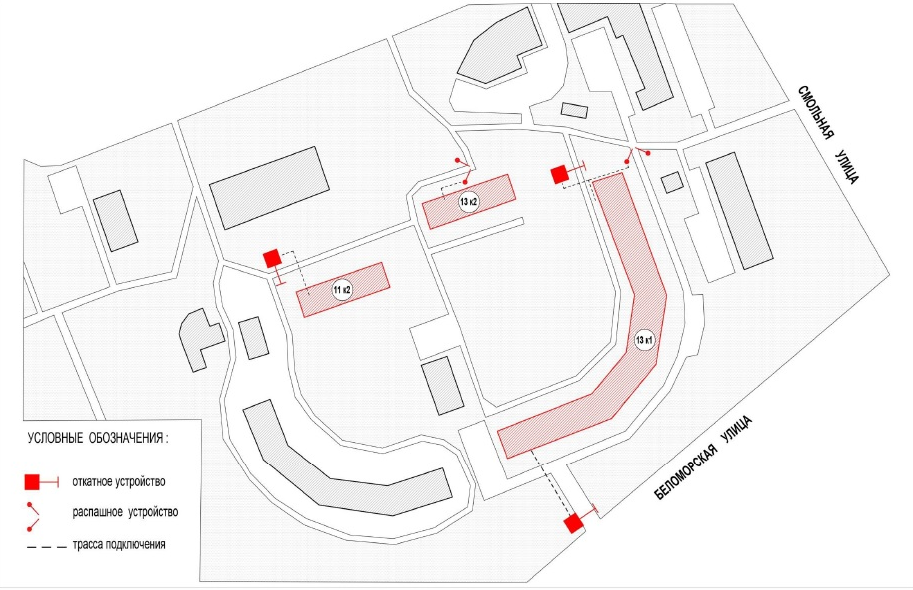 